USNESENÍ	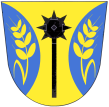 z 32. zasedání ZO Oldřichovice – 25.4.20221/25042022ZO schvaluje program zasedání a bere na vědomí kontrolu usnesení z minulého zasedání ZO2/25042022ZO schvaluje přeložit bod programu obecně závazná vyhláška – regulace pyrotechniky (OZV) na květnové zasedání - vzhledem k tomu, že do zahájení jednání o tomto bodu obci nepřišlo z Ministerstva vnitra ČR – odboru veřejné správy Praha právní posouzení návrhu OZV3/25042022ZO neschvaluje Smlouvu o smlouvě budoucí o zřízení věcného břemene (Smlouva o VB) o umístění distribuční soustavy – kabelové vedení NN, kabelový pilíř NN, uzemnění do obecních pozemků p.č. 100/1, 385/30 a 410/1 v délce 228m , zastupitelstvo obce požaduje osobní schůzku se zástupcem EG.D, a.s. k dovysvětlení dalších dotazů, poté bude Smlouva znovu projednávána na nejbližším zasedáníOldřichovice 29.4.2022Marie Bartková, v.r., starostka					Ing. David Neulinger, v.r., místostarosta						             	   